Публичный отчетМуниципального казенного общеобразовательного учреждения«Ишимская основная общеобразовательная школа»2015-2016 уч.год.МКОУ «Ишимская основная общеобразовательная школа» расположена в 2-х этажном, кирпичном здании по адресу: 652114, Россия, Кемеровская область, Яйский район, с.Ишим, ул.Молодежная, 29. Учредителем школы является Управление образования Администрации Яйского муниципального района. Удаленность от районного центра составляет 50 км. В структуре школы имеется дошкольная группа «Сказка». В окружении школы находятся следующие социальные объекты: дом культуры, медпункт, сельская библиотека, узел связи, контора ООО «Агропромхлеб». Тесное сотрудничество школа осуществляет с сельской библиотекой, домом культуры. Медицинское обслуживание обеспечивается штатной медицинской сестрой в группе дошкольного образования, школе – медсестрой Ишимского фельшерско-акушерского пункта, закрепленным МУЗ «Яйская центральная районная больница». В школе имеется автобус. Осуществляется подвоз детей из соседних сел – Верхвеликосельское, Тихеевка и Медведчиково: 10 человек в школу, 1 ребенок в дошкольную группу.	Школа осуществляет образовательный процесс в соответствии с уровнями образовательных программ общего образования:- дошкольная группа – с 1,5 до 7 лет по программе Васильевой;- первая ступень – начальное общее образование (нормативный срок  усвоения 4 года);- вторая ступень - основное общее образование (нормативный срок усвоения   5 лет).	Обучение детей в школе начинается с достижения ими возраста шести лет шести месяцев.Количественные данные по классам в 2015-2016 учебном году.Количественный состав по классам показывает, что в течение 2014-2015 учебного года выбывших обучающийся -2 человека, прибывших  обучающийся – 2 человека.  Подвозимые дети составляют 16 %.По социальному составу многодетных семей - 7, малообеспеченных – 43, неполных семей - 12, опекаемых семей – 0.Успеваемость и качество знаний за  2015-2016 уч. годНачальное образованиеИнформацияпо итогам успеваемости за  2015-2016 учебного года.Количество учащихся на начало года – 59 чел.Количество учащихся, выбывших в течение года – 2 чел.Количество учащихся, прибывших в течение года– 2 чел.Количество учащихся на конец года  – 59 чел.В том числе:количество учащихся школы 1 ступени – 26 чел.количество учащихся школы 2 ступени – 33 чел.Успеваемость:6. Количество учащихся 1 класса, которые аттестованы без выставления оценок – 4чел.Показатель качества знаний и успеваемости в резерве классовКоличественная и качественная успеваемость обучающихся Результаты экзаменов за курс основной школы выпускников 9 классаМКОУ «Ишимская основная общеобразовательная школа»2015 – 2016 учебный год                         По сравнению с прошедшим учебным годом качество знаний по ОГЭ повысилось на 18% и составило в целом 43%.  Тем не менее 1 ученик (Алехин Сергей) не сдал экзамены и поэтому перевод его отложен до осени. Результаты поступления выпускников 9 классов, участвовавших в государственной (итоговой) аттестации, организуемой РЭК (новая форма) в 2015г.Управление школой осуществляется на принципах демократичности, открытости, приоритета человеческих ценностей, охраны жизни и здоровья человека, свободного развития личности. Задачами школы в 2015-2016 учебном году являлись1.Повышение уровня качества знаний обучающихся, их воспитанности через совершенствование учебно-воспитательного процесса в школе, в тесном взаимодействии с родителями.2. Через систему различных оздоровительных мероприятий формирование и укрепление здоровья обучающихся, воспитание у них культуры здоровья. А также сохранения здоровья педагогов.3.Через всю систему учебно-воспитательной работы осуществление патриотического воспитания, воспитание уважения к национальному наследию, традициям, культуре своего народа.4. Обучение приемам поведения в разных жизненных ситуациях на основе принципов личной безопасности, экологической и общей культуры. 	Формами самоуправления школы являются: Совет школы, Попечительский совет, Родительский комитет, Педагогический совет, детская школьная организация «Город мастеров».Совет школы с 01.09.2010г. наделен правами Управляющего совета:- участвует в оценке качества и результативности труда работников школы, распределении выплат стимулирующего характера работникам и согласовывает их распределение в порядке, установленным локальными актами школы;- обеспечивает участие представителей общественности в процедурах итоговой аттестации учащихся, в том числе в новой форме; процедуры лицензирования школы, процедуры аттестации администрации школы, конфликтных и иных комиссий; процедуры проведения контрольных и текстовых работ для обучающихся, общественной экспертизы (экспертиза соблюдения прав участников образовательного процесса в школе, экспертиза инновационных программ);- участвует в подготовке и утверждает публичный (ежегодный) доклад школы (публичный доклад подписывается совместно председателем Совета школы и руководителем общеобразовательного учреждения).- выбирает формы организации труда с согласия школьников, совместно с директором школы представляет интересы школы в государственных, муниципальных органах управления, в общественных объединениях, обеспечивает социально-правовую защиту несовершеннолетних.Попечительский совет содействует привлечению внебюджетных средств для обеспечения деятельности и развития школы,совершенствованию материально-технической базы школы, благоустройству её помещений и территории, оказывает помощь в организации конкурсов, соревнований и других массовых мероприятий. В прошедшем учебном году членами попечительского совета и предпринимателями была оказана спонсорская помощь по подготовке школы к новому учебному году (пиломатериал).Родительский комитет оказывает помощь по привлечению родителей к участию в общешкольных мероприятиях: День семьи, День матери, Зарница, выпуск начальной школы,   спортивных мероприятиях и др. Организуют дежурство во время проведения массовых мероприятий, выступают на родительских собраниях с беседами, оказывает помощь в ремонтных работах при подготовке школы к новому учебному году, оказывают помощь в проведении акции «Первое сентября – каждому школьнику», оказывают содействие педагогам, классным руководителям в организации работы с трудными детьми и неуспевающими. Председатель родительского комитета Храмцова Светлана Александровна тесно взаимодействует с педагогами, родителями оказывает помощь в выполнении задач воспитательно-образовательного процесса школы.Детская школьная организация действует на основании Положения о детской школьной организации и представлена следующей структурой: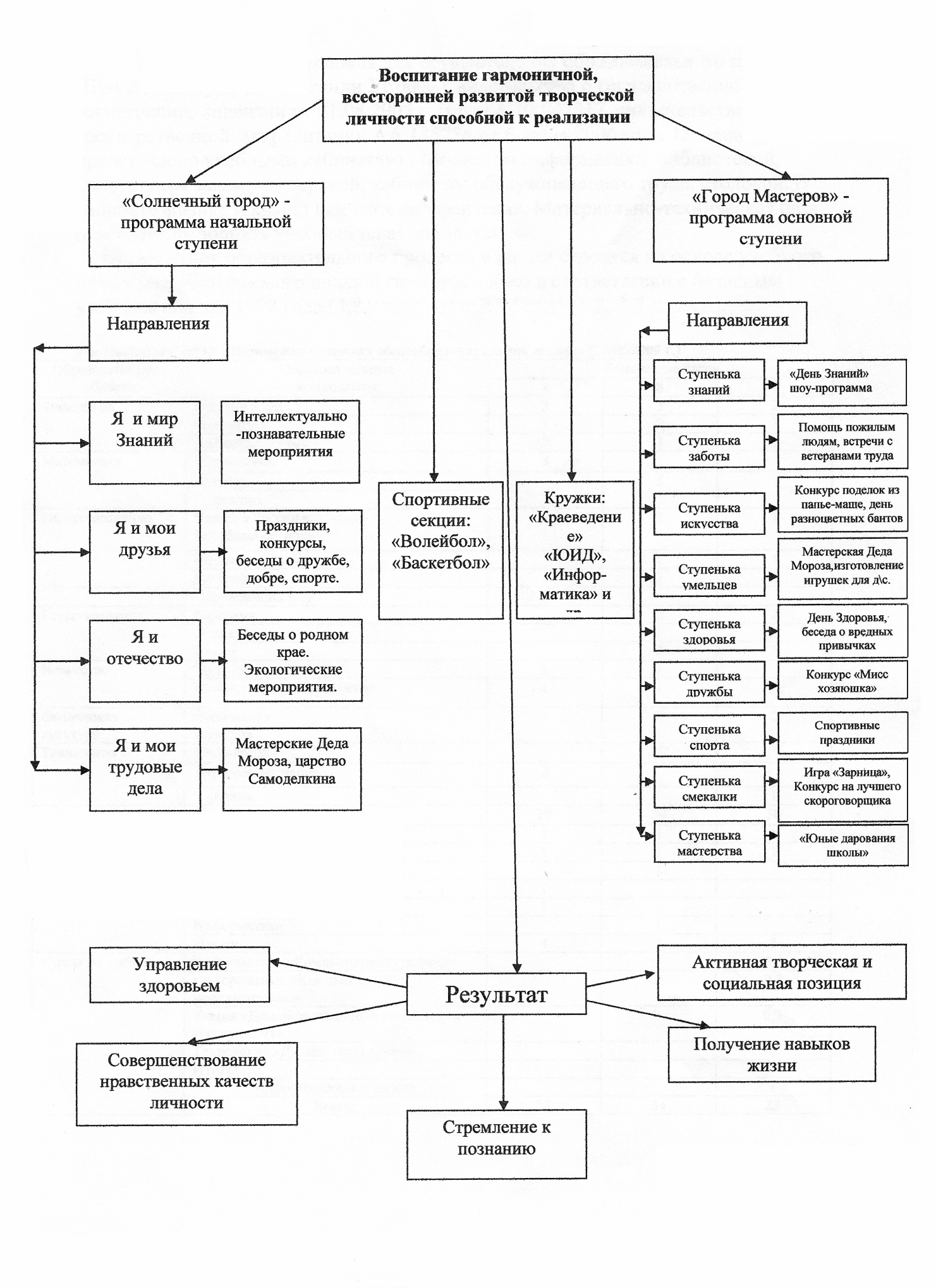 В школе созданы условия для осуществления образовательного процесса. Школа действует на основании Устава, утвержденным Постановлением Администрации Яйского муниципального района от   09.07.2015 г. № 221, Лицензии от 15 сентября 2015г., регистрационный № 15308, серия 42Л01 № 0002344, Свидетельства о государственной регистрации права от 20.07.2010г., серия 42АГ № 448050, свидетельства о государственной аккредитации от 28 марта 2012г., регистрационный номер № 1887, серия 42АА № 000912,. Помещение школы представлено учебными кабинетами, кабинетом информатики, библиотекой, спортивным залом, мастерской, кабинетом технологии, столовой. В кабинете химии  имеется лаборантская. Материально-техническая база позволяет выполнять учебный план полностью.	Организация образовательного процесса в школе строится на основе учебного плана, разработанного школой самостоятельно в соответствии с базисным учебным планом 2004 года для 6-9 классов.Основное общее образование.В 2015- 2016 учебном году в 1-4 классах обучение велось по ФГОС НОО, в 5 классе по ФГОС ООО. Учебные планы начального общего образования, основного общего образования (5 класс) составлены в соответствии с требованиями федерального государственного образовательного стандарта начального общего образования и основного общего образования, определяют содержание и организацию образовательного процесса в 1-4, 5 классах  и направлен на формирование общей культуры учащихся, на их духовно-нравственное, социальное, личностное и интеллектуальное развитие, на создание основы для самостоятельной реализации учебной деятельности, обеспечивающей социальную успешность, развитие творческих способностей, саморазвитие и самосовершенствование, сохранение и укрепление здоровья учащихся.Учебный план 5 классаУчебный год в школе начинается с 1 сентября. Режим занятий обучающихся устанавливается следующим:-группа дошкольного образования работает пятидневную неделю с 10,5 часовым пребыванием в нем детей с двумя выходными днями;-школа работает по графику шестидневной недели с одним выходным днем в одну смену. Занятия первоклассников проводятся с пятидневной неделей, с двумя выходными днями. Продолжительность перемен 10 минут, большие перемены по 20 минут, после второго и третьего уроков для организации горячего питания школьников.	Обеспеченность кадрового состава учителей составляет 100 %. Прошли аттестацию в 2015-2016 учебном году:На высшую I квалификационную категорию -  2 человек:Попова В.Г. – учитель иностранного языкаБайдина М.Г. – учитель технологииНа высшую квалификационную категорию – 1 человек:Туркеева Алена Павловна – учитель химии и биологииПрошли курсы повышения квалификации на базе КРИПКиПРО – 4 человека. (Корольков А.И., Антонова Т.Б., Некрасова А.М.)Анализ прохождения курсов показывает, что все педагоги своевременно повышают свою квалификацию. В практику входит дистанционное повышение квалификации.Одной из форм повышения  мастерства педагогов является участие в конкурсах, мо, мероприятиях.Одним из показателей успешности внеурочной деятельности под руководством педагогов является участие школьников в различных мероприятиях, конкурсах, соревнованиях.	В 2015-2016 учебном году I тур предметных олимпиад прошел по следующим дисциплинам: русский язык, литература, математика, география,  химия, физика, биология, история, обществознание, информатика, физическая культура, ОБЖ. Приняли участие во II туре предметных олимпиад по русскому языку, литературному чтению, математике, окружающий мир, информатике, физическая культура, «Здоровое поколение», ОРЭКС.  Для ведения воспитательно-образовательного процесса созданы безопасные условия. В школе имеется пожарная сигнализация, система видеонаблюдения, чердачное помещение пропитано огнезащитным составом, организован пропускной режим, в ночное время охраняется сторожем. За период 2015-2016 учебного года было израсходовано из бюджета 661138 руб.Главной целью школы является создание необходимых условий для самоутверждения каждого школьника с учетом его возможностей, интересов, увлечений, приоритета сохранения и укрепления здоровья. Сохранению и укреплению здоровья обучающихся способствуют следующие моменты организации обучения и воспитания:- учет санитарно-гигиенических требований при составлении расписания учебных занятий и внеурочной деятельности;- обязательные физкультминутки на уроках в начальной школе;- введение в учебный план 3 часа физической культуры с 1 класса;- проведение гимнастики до занятий;- применение здоровьесберегающей технологии в учебном процессе;- проведение ежемесячно уроков здоровья;- проведение профилактических мероприятий по предупреждению заболеваемости- проведение внутришкольных спортивных соревнований и праздников;- участие во всех видах районной Спартакиады школьников;- организация и проведение спортивных секций;- проведение ежегодной диспансеризации обучающихся и работников школы.Эти мероприятия дают результаты: повышают работоспособность на уроках, возрастает интерес к занятиям спортом. Обучающиеся школы в 2015-2016 учебном году заняли III место в районной Спартакиаде школьников.Анализ медосмотра показал, что в школе нет детей специальной  медицинской группы, освобожденных от уроков физической культуры, снизилась на заболеваемость сколиозом, нет детей с подготовительной группой, снизился процент обучающихся 3 группы здоровья.   Особое значение в сохранение и укрепление здоровья имеет организация горячего питания. Питание в школе организовано на двух переменах – после второго и третьего уроков. Также организовано горячее питание в ГПД после окончания уроков. Охват горячим питанием составляет 100%. Для детей из многодетных семей и подвозимых организовано 2-х разовое бесплатное питание. При школе имеется земельный участок, где выращиваются овощи для питания детей в школьной столовой. В летний период времени для  25 детей была открыта досуговая площадка при школе.	Воспитательные мероприятия в 2015-2016 учебным году прошли в рамках Года литературы и кино, к 71 годовщине ВОВ, экологии:- конкурс рисунков «Береги природу», «Ах ты зимушка-зима»- акция «Помоги птицам зимой»- мероприятие «Земля – наш общий дом»- мероприятие, посвященное международному Дню леса»- акция «Снежный городок для малышей»- экологический вечер «Веселые игры на серьезные темы»- в экологию через книгу- конкурс чтецов о Родине;- урок Мужества «Имена России» (Александр Невский, Минин и Пожарский);- акция «Волонтёры, вперед!» (помощь труженикам тыла и ветеранам труда);- игра – Что? Где? Когда? «Следов войны не заметут столетия»- экскурсия в музей;- поле чудес «Знатоки родного края».                              мероприятий к 71-летию Великой Победы  	В 2015-2016 учебном году школа продолжила работу по патриотическому воспитанию по разработанной программе.План мероприятий по патриотическому воспитанию.	Основными проблемами школы являются:- недостаточно высокий уровень качества знаний;- пополнение материально-технического обеспечения образовательного процесса.- недостаточный уровень воспитанности обучающихся.Основная цель и задачи на 2016-2017 учебный год:Цель: повышение качества знаний, создание условий, направленных на укрепление здоровья и привитие навыков здорового образа жизни.Задачи:Повысить уровень качества знаний обучающихся через совершенствование учебно-воспитательного процесса в школе, в тесном взаимодействии с родителями.Через систему различных оздоровительных мероприятий формировать и укреплять здоровье обучающихся, воспитывать у них культуру здоровья.  Через всю систему учебной и воспитательной работы осуществлять патриотическое воспитание, уважение к национальному наследию, традициям, культуре своего и народа.Обучать приемам поведения в разных жизненных ситуациях на основе принципов личной безопасности, экологической и общей культуры.Директор школы:                                               Л.В.АнтоноваПредседатель Советашкола:                                                                 Ю.Л.Панкинакласскол-вона начало годакол-во прибывших по четвертямкол-во прибывших по четвертямкол-во прибывших по четвертямкол-во прибывших по четвертямкол-во выбывших по четвертямкол-во выбывших по четвертямкол-во выбывших по четвертямкол-во выбывших по четвертямкол-во на конец годакласскол-вона начало годаIIIIIIIVIIIIIIIVкол-во на конец года144261735144111154467187998669716Итого1-426265-93333Всего5959№ п/пПредметКачество знаний%Успеваемость %1.Начальные классы (учитывать все предметы начальной школы)3691В разрезе предметовВ разрезе предметовВ разрезе предметовВ разрезе предметов1.Русский язык50952.Литературное чтение64953.Математика 50954.Окружающий мир68 955.Иностранный язык(Английский)41956.Информатика и ИКТ73957.Музыка86958.ИЗО771009.Технология 8210010.Физическая культура1001002-4 кл.5-9 кл.кол-во аттестованных«5»27«4» и «5»65«3 и «4»1321«2»10Качество знаний36%36%Успеваемость95%100%Класс Кол-во учащихся«5» Ф.И.«4» и «5»«3»«2» Ф.И.Качество(%)Успеваемость (%)14-----100271Конькова Вера2Арышева КсенияНебоженко Иван31Антонов Дмитрий43863401 Рыжкова Альбина3 0251004111 Митяева Наталья3 Шабайдакова СофьяПономарев ЕвгенийНекрасов Егор7 036100Всего 26261313695542 Загаина ЗлатаКонькова Василина02 050100681Панкина Виктория2Некрасов ВасилийКремнев Сергей 5 038100792Борзенкова КсенияОснова Неля2 Некрасова ЕлизаветаКонькова Анна50501008601Храмцова Кристина5017100962Дружинина АлинаЗайцева Наталья 04033100Всего 337521036100Итого по школе599113413698Ступени обучения, классы2014-20152014-20152014-20152014-20152014-20152014-20152014-2015Ступени обучения, классыколичество обучающихсяколичественная  успеваемостькачественная успеваемостьколичество обучающихсяКоличественная успеваемостьКачественная успеваемостьКачественная успеваемость1 классы66/100-/-44/100-/--/-2 классы66/1002/3376/863/433/433 классы1111/1004/3644/1001/251/254 классы44/1002/501111/1004/364/36итого по начальной школе2727/1008/382625/918/368/365 классы77/1003/4344/1002/502/506 классы1010/1005/5088/1003/383/387 классы66/1001/1799/1004/504/508 классы66/1002/3366/1001/171/179 классы65/831/1765/832/332/33итого по основной школе3534/9712/343332/9712/3612/36итого по ОУ6261/9820/365957/9720/3620/36Перечень предметов, выносимых на аттестацию за курс основной школыАттестационные оценки, полученные выпускниками 9-ых классов по предметам учебного планаВсего выпускников________6____________________человекАттестационные оценки, полученные выпускниками 9-ых классов по предметам учебного планаВсего выпускников________6____________________человекАттестационные оценки, полученные выпускниками 9-ых классов по предметам учебного планаВсего выпускников________6____________________человекАттестационные оценки, полученные выпускниками 9-ых классов по предметам учебного планаВсего выпускников________6____________________человекАттестационные оценки, полученные выпускниками 9-ых классов по предметам учебного планаВсего выпускников________6____________________человекАттестационные оценки, полученные выпускниками 9-ых классов по предметам учебного планаВсего выпускников________6____________________человекАттестационные оценки, полученные выпускниками 9-ых классов по предметам учебного планаВсего выпускников________6____________________человекАттестационные оценки, полученные выпускниками 9-ых классов по предметам учебного планаВсего выпускников________6____________________человекАттестационные оценки, полученные выпускниками 9-ых классов по предметам учебного планаВсего выпускников________6____________________человеквсего5432% выполнения (3,4,5)% качества (4,5)средний балсредняя отметкановая форма% выполнения (3,4,5)% качества (4,5)средний балсредняя отметкарусский язык622118367264математика602318333123 обществознание40014330112химия21100100100274биология601418317183итого369776,443,4193наименование образовательного учреждениявсего выпускников 9 классовпродолжат обучение в 10 классепродолжат обучение в 10 классеССУЗПУнаименование образовательного учреждениявсего выпускников 9 классовтрадиционномпрофильномССУЗПУМКОУ «Ишимская основная общеобразовательная школа»6--5-Учебные предметыКоличество часов в неделюКоличество часов в неделюКоличество часов в неделюКоличество часов в неделюКоличество часов в неделюУчебные предметы67889всеговсегоРусский язык643321515Литература 2222399Иностранный язык333331212Математика 555552020Информатика и ИКТ11233История 2222288Обществознание (включая экономику и право)1111144География1222277Физика 222266Химия 22244Биология 1222277Искусство (Музыка)110,50,50,533Искусство (ИЗО)110,50,50,533Технология 2/22/21/11/15/55/5Основы безопасности жизнедеятельности1111Физическая культура333331212Итого:2830313130119119Региональный (национально-региональный) компонентРегиональный (национально-региональный) компонентРегиональный (национально-региональный) компонентРегиональный (национально-региональный) компонентРегиональный (национально-региональный) компонентРегиональный (национально-региональный) компонентРегиональный (национально-региональный) компонентРегиональный (национально-региональный) компонентГеография 11Биология 11Искусство (Музыка)0,50,5Искусство (ИЗО)0,50,5Технология 1/11/1Русский язык111История 111Основы безопасности жизнедеятельности1112Итого:212338Компонент образовательного учрежденияКомпонент образовательного учрежденияКомпонент образовательного учрежденияКомпонент образовательного учрежденияКомпонент образовательного учрежденияКомпонент образовательного учрежденияКомпонент образовательного учрежденияМатематика 112Русский язык112Литература 112Черчение1112Основы безопасности жизнедеятельности11Информатика и ИКТ:«Изучаем текстовые редакторы»«Создание компьютерной презентации»1111Математика «Избранные вопросы геометрии»0,50,50,5Русский язык «Сочинение-рассуждение, как способ формирования коммуникативной компетенции школьников»0,50,50,5Технология «История моды»0,50,50,5Информационная работа0,50,50,5Итого:3433313 Предельно допустимая аудиторная нагрузка при 6-дневной учебной неделе3335363636140  Учебный  планв рамках реализации федерального государственногообразовательного стандарта(1- 4 классы) начального общего образования МКОУ «Ишимская ООШ»  Учебный  планв рамках реализации федерального государственногообразовательного стандарта(1- 4 классы) начального общего образования МКОУ «Ишимская ООШ»  Учебный  планв рамках реализации федерального государственногообразовательного стандарта(1- 4 классы) начального общего образования МКОУ «Ишимская ООШ»  Учебный  планв рамках реализации федерального государственногообразовательного стандарта(1- 4 классы) начального общего образования МКОУ «Ишимская ООШ»  Учебный  планв рамках реализации федерального государственногообразовательного стандарта(1- 4 классы) начального общего образования МКОУ «Ишимская ООШ»  Учебный  планв рамках реализации федерального государственногообразовательного стандарта(1- 4 классы) начального общего образования МКОУ «Ишимская ООШ»  Учебный  планв рамках реализации федерального государственногообразовательного стандарта(1- 4 классы) начального общего образования МКОУ «Ишимская ООШ»  Учебный  планв рамках реализации федерального государственногообразовательного стандарта(1- 4 классы) начального общего образования МКОУ «Ишимская ООШ»  Учебный  планв рамках реализации федерального государственногообразовательного стандарта(1- 4 классы) начального общего образования МКОУ «Ишимская ООШ»  Учебный  планв рамках реализации федерального государственногообразовательного стандарта(1- 4 классы) начального общего образования МКОУ «Ишимская ООШ»  Учебный  планв рамках реализации федерального государственногообразовательного стандарта(1- 4 классы) начального общего образования МКОУ «Ишимская ООШ»  Учебный  планв рамках реализации федерального государственногообразовательного стандарта(1- 4 классы) начального общего образования МКОУ «Ишимская ООШ»  Учебный  планв рамках реализации федерального государственногообразовательного стандарта(1- 4 классы) начального общего образования МКОУ «Ишимская ООШ»  Учебный  планв рамках реализации федерального государственногообразовательного стандарта(1- 4 классы) начального общего образования МКОУ «Ишимская ООШ»  Учебный  планв рамках реализации федерального государственногообразовательного стандарта(1- 4 классы) начального общего образования МКОУ «Ишимская ООШ»  Учебный  планв рамках реализации федерального государственногообразовательного стандарта(1- 4 классы) начального общего образования МКОУ «Ишимская ООШ»  Учебный  планв рамках реализации федерального государственногообразовательного стандарта(1- 4 классы) начального общего образования МКОУ «Ишимская ООШ»  Учебный  планв рамках реализации федерального государственногообразовательного стандарта(1- 4 классы) начального общего образования МКОУ «Ишимская ООШ»  Учебный  планв рамках реализации федерального государственногообразовательного стандарта(1- 4 классы) начального общего образования МКОУ «Ишимская ООШ»  Учебный  планв рамках реализации федерального государственногообразовательного стандарта(1- 4 классы) начального общего образования МКОУ «Ишимская ООШ»  Учебный  планв рамках реализации федерального государственногообразовательного стандарта(1- 4 классы) начального общего образования МКОУ «Ишимская ООШ»  Учебный  планв рамках реализации федерального государственногообразовательного стандарта(1- 4 классы) начального общего образования МКОУ «Ишимская ООШ»  Учебный  планв рамках реализации федерального государственногообразовательного стандарта(1- 4 классы) начального общего образования МКОУ «Ишимская ООШ»  Учебный  планв рамках реализации федерального государственногообразовательного стандарта(1- 4 классы) начального общего образования МКОУ «Ишимская ООШ»Предметные областиПредметные областиучебные предметыклассыКоличество часов в неделюКоличество часов в неделюКоличество часов в неделюКоличество часов в неделювсегоПредметные областиПредметные областиучебные предметыклассыIIIIIIIVОбязательная частьФилологияФилологияРусский язык555520ФилологияФилологияЛитературное чтение444416ФилологияФилологияИностранный язык-2226Математика и информатикаМатематика и информатикаМатематика444416Обществознание и естествознаниеОбществознание и естествознаниеОкружающий мир22228Основы религиозных культур и светской этикиОсновы религиозных культур и светской этикиОсновы религиозных культур и светской этики ---11ИскусствоИскусствоМузыка11114ИскусствоИскусствоИзобразительное искусство11114ТехнологияТехнологияТехнология11114Физическая культураФизическая культураФизическая культура333312ИтогоИтогоИтого2123232491Часть, формируемая участниками образовательного процессаЧасть, формируемая участниками образовательного процессаЧасть, формируемая участниками образовательного процесса3328ФилологияЛитературное чтениеЛитературное чтение112Математика и информатикаИнформатика и ИКТИнформатика и ИКТ 1113Математика и информатикаМатематика Математика 1113Максимально допустимая недельная нагрузка при 5-дневной учебной неделеМаксимально допустимая недельная нагрузка при 5-дневной учебной неделеМаксимально допустимая недельная нагрузка при 5-дневной учебной неделе2126262699Максимально допустимая недельная нагрузка при 6-дневной учебной неделеМаксимально допустимая недельная нагрузка при 6-дневной учебной неделеМаксимально допустимая недельная нагрузка при 6-дневной учебной неделе26262699Всего к финансированиюВсего к финансированиюВсего к финансированию2126262699Предметные областиУчебныепредметы            Классы Количество часов в неделюКоличество часов в неделюПредметные областиУчебныепредметы            Классы 5классВсегоОбязательная частьФилологияРусский язык55ФилологияЛитература33ФилологияИностранный язык(английский)33Математика и информатикаМатематика55Математика и информатикаАлгебраМатематика и информатикаГеометрияМатематика и информатикаИнформатика Естественнонаучные предметыВсеобщая история22Естественнонаучные предметыОбществознание11Естественнонаучные предметыГеография11Основы духовно-нравственной культуры народов РоссииОсновы духовно-нравственной культуры народов России11Естественнонаучные предметыФизикаЕстественнонаучные предметыХимияЕстественнонаучные предметыБиология11ИскусствоМузыка11ИскусствоИзобразительное искусство11ТехнологияТехнология22Физическая культура и Основы безопасности жизнедеятельностиОсновы безопасности жизнедеятельностиФизическая культура и Основы безопасности жизнедеятельностиФизическая культура33ИтогоИтого 2929Часть, формируемая участниками образовательных отношенийЧасть, формируемая участниками образовательных отношений 3         3Математика и информатикаМатематика 11Математика и информатикаИнформатика 11Физическая культура и Основы безопасности жизнедеятельностиОсновы безопасности жизнедеятельности  11Максимально допустимая недельная нагрузкаМаксимально допустимая недельная нагрузка3232Наименование рабочей программыФормы организацииклассКоличество часов в годКоличество часов на занятие Распределение часов руководительМесто проведенияФорма оплатыИстория моего края «Историческое краеведение Кемеровской области»кружок 4682 часаеженедельноучитель начальных классовкабинет начальных классовтарификация «Природа родного края»кружок4682 часаеженедельноучитель  физикикабинет физикитарификация«Азбука общения»кружок4682 часаеженедельноучитель русского языка и литературы кабинет русского языкатарификация«Моя безопасность»кружок5 702 часаеженедельноучитель ОБЖбиблиотека, коридортарификацияРучное творчество»кружок 5702 часаеженедельноучитель технологиимастерскаятарификацияДекоративная резьба»кружок 5702 часаеженедельноучитель технологиимастерскаятарификация«Дорожная азбука»кружок1266682 часаеженедельноучитель начальных классовкабинет начальных классовтарификация«Подвижные игры»секция4682 часаеженедельноучитель начальных классовспортзал, стадионтарификацияПроектная деятельность «Юный исследователь»кружок3568702 часаеженедельноучитель начальных классов кабинет начальных классов тарификация«Волшебный  карандаш»кружок12,466682 часаеженедельноучитель начальных классовкабинет начальных классовтарификация«Шахматная школа»кружок12,3 56668702 часаеженедельноучитель физикикабинет физикитарификация«Дорогами добра»кружок12,366682 часаеженедельноучитель русского языка и литературыкабинет русского языкатарификация«Сердцу милый уголок»кружок3682 часаеженедельноучитель русского языкакабинет русского языкатарификацияТехнология кружок12,366682 часаеженедельноучитель технологиимастерскаятарификацияИтого нагрузка на класс123453303403403403501010101010кол-во педагоговиз них внешних совместителейвысшее образованиеср.спец.образованиекатегориикатегориикатегориикол-во педагоговиз них внешних совместителейвысшее образованиеср.спец.образованиевысшаяIСоответствие занимаемой должности1429549 0Наименование Ф.И.О. участникаДолжность Результат 1.Всероссийский конкурс творческих работ «И помнит мир спасенный».2.Всероссийский конкурс «Достопримечательность родного края»  Антонова Тамара Борисовна Учитель русского языка и литературы1 местоДиплом 1 степени3 местоДиплом 1.Организатор:- Всероссийской олимпиады «Плюс» по математике;- Международного конкурса «Лисенок»;- Всероссийской олимпиады»Плюс онлайн-олимпиада по математике;-международного дистанционного блиц-турнира «Всезнайка» проекта «Новый урок2.Инфоурок, публикацияматериалов:- рабочая программа по внеурочной деятельности «Технология», «Дорожная азбука» 1-4 классы,;- оформление стенда по технологии;- план воспитательной работы класса;- презентация «Наши земляки в годы ВОВ». Рыжкова Анна Сергеевнаучитель начальных классовБлагодарность Свидетельство о подготовке победителей1.Организатор:- Всероссийской олимпиады «Плюс»; - Международной олимпиады «Лисенок» по математике;- международной мириады открытий по предметам;- Дино-олимпиада.2.Вебинары:- технология критического мышления в условиях реализации ФГОС;- развитие творческого потенциала и личностных возможностей ребенка в процессе обучения и воспитания;3.Инфоурок, публикации:- методическая разработка «Приемы письменного умножения»;- Кроссворд по внеурочной деятельности «Мой край»;- Рабочая программа по окружающему миру;- Творческий отчет по теме «Формирование УУД»;- Внеурочное мероприятие «Наши мамы лучше всех»4.Всероссийское образовательное издание «Альманах педагога»5.Всероссийский специализированный курс «Квалификация педагога начального общего образования»Загаина Наталья Анатольевна(м)учитель начальных классовБлагодарственное письмо за подготовкуУчастникСвидетельствоСвидетельство о публикацииСвидетельство о публикации1 местоДиплом 1.Участие впроведении и проверке всероссийских проверочных работ по математике, русскому языку.2.Помощь в проведении Дино-олимпиады.3.Всероссийские вебинары:- Развитие творческого потенциала личностных возможностей ребенка;- «Потенциал курса «Русский язык» для достижения планируемых результатов ФГОС НОО»;3.Участие во всероссийском тестировании «Росконкрс Март 2016», направление: нормативно-правовые основы управленческой деятельности.4.Всероссийские интернет-конкурсы: «Профессиональный стандарт педагога в системе образования РФ»«Взаимодействие педагогов и родителей»Загаина Наталья Анатольевна (б)Учитель начальных КлассовЗаместитель директора по УВРучастник, диплом 1.Всероссийский  конкур учительских портфолио2.Всероссийский вебинар«Готовим профессиональное портфолио педагога»3.Инфоурок, публикация- презентация «Своя игра по математике «сложение и вычитание дробей»4.Организатор международного конкурса «Инфознайка».5.Всероссийский ЦДО «Снейл» курс «Тестировщик конкурсных заданий по математике для детей»6.Подготовка призера муниципальной игры-конкурс «Найди свой ответ в WWW»7.Ответственный организатор в аудитории при проведении ОГЭНекрасова Анна МихайловнаУчитель информатики и математикиУчастник УчастникСвидетельство Грамота за многолетний трудПрисвоена квалификация Тестировщик конкурсных заданий по математике для детей»Благодарственное письмо за 2 местоУчастник1.Публикациина сайте nsportale «Здоровьесберегающие технологии в обучении» «Метод проектов – метод развития исследовательских, креативных, изобразительных способностей школьников»Дружинина Наталья КонстантиновнаУчитель ИЗО и технологииСвидетельство1.Ответственный организатор в аудитории при проведении ОГЭ2.Участие в межрегиональных литературно-краеведческих чтениях в г. ТомскеГлебова Татьяна НиколаевнаУчитель русского языка и литературыУчастникУчастник1.Публикация на сайте www.prodlenka.orgТренировочный тест (мини-экзамен) за курс начальной школы по английскому языку  2.Публикация на сайте infourok.ruРабочая программа по английскому языку для 2 класса к УМК Enjoy English М.З. Биболетовой (ФГОСЯкушева Наталья АлександровнаУчитель английского языка Свидетельство о публикацииСвидетельство о публикацииНаименование конкурсовФ.И. участникаклассместоместоместоНаименование конкурсовФ.И. участникаклассмуниципальныйуровеньрегиональныйуровеньРоссийский уровеньСмотр производственных бригадПономарева НатальяДружинина АлинаХрамцова КристинаБорзенкова ОлесяОснова НеляКонькова АннаЗагаина ЗлатаКонькова Василина99877755IIIКраеведческая викторина «Мой дом-Кузбасс»Дружинина АлинаКонькова Василина9IIIIIIИгра-конкурс «Найди свой ответ в WWW»Зайцева Наталья9IIВсероссийская дистанционная игра «Спасатели-2015»Зайцева НатальяДружинина УльянаБорзенкова КсенияНекрасова ЕлизаветаОснова ВикторЗагаина ЗлатаКонькова Василина9777755II ПобедительПобедитель Победитель Победитель УчастникУчастникКонкурс «Сибирская звонница»Зырянова София9IIIIIIМежрегиональные Литературно-краеведческие чтения «Соединяя прошлое и настоящее»Дружинина Алина9призерКонкурс Агитбригад Борзенкова КсенияКонькова Анна77 УчастникУчастникПредметная олимпиада   «Олимпус»:ГеографияИсторияОснова НеляТаипова АллаБорзенкова КсенияНекрасова ЕлизаветаОснова Неля77777IIIУчастникУчастникУчастникУчастник Международная Олимпиада по английскому языку «Karisson Projekt»Загаина ЗлатаКонькова Василина55IIIIIКонкурс «Инфознайка-2015» по информатикеЗагаина ЗлатаКонькова ВасилинаУчастникПобедительОлимпиада «Плюс»:Математика«Юный предприниматель»Арышева КсенияКонькова ВераНикитина ВикторияМитяева НатальяДмитриевский СеменАнтонов ИванАлександрова МарияКоньков АлександрМайнгер ДанилаТаипова АнастасияКафтанова ДарьяРыжкова АльбинаТесмерова ВиолеттаЛаскова ЛианаКоньков ВладимирПредатченко Екатерина22244444223311 11ПобедительПобедительПобедитель Призер Призер Призер Призер Призер IIIIIIIIIIIIIIIIДистанционный блиц-турнир «Всезнайка» проек «Новый урок»Конькова ВераАрышева КсенияЗайцев Максим222Диплом I ст.Диплом IIст.Диплом III сМириада открытий - по математике- с чего начинается Родина- окружающий мирПредатченко ЕкатеринаЛаскова ЛианаТесмерова ВиолеттаЛаскова Лиана
Тесмерова ВиолеттаПредатченко ЕкатеринаIIII IIIIУчастник Конкурс сочинений «Письмо солдату»БорзенковаКонькова Анна77УчастникУчастник Районная Спартакиада школьниковКоманда 2-9III№ п/пнаименованиесумма(руб.)1Учебники199152Замена полов в спортивном зале5403734Хозяйственные товары6742010Приобретение з/частей33430№ п/п  МероприятияДата проведенияОбразовательное учреждениеОтветственный СентябрьСентябрьСентябрьСентябрьСентябрь1.Классные часы, беседы о Великом подвиге советского народа в годы ВОВ.СентябрьШкола1 – 9 классыКлассные руководители 1-9 кл.2.Уроки мужестваСентябрьШкола1 – 4 классыКлассные руководителиОктябрь Октябрь Октябрь Октябрь Октябрь 1.Конкурс творческих работ «Наши великие победы».ОктябрьШкола5 – 9 классыУчитель истории2.Классные часы «Герои Отечества».ОктябрьШкола1 – 9 классыКлассные  руководителиНоябрьНоябрьНоябрьНоябрьНоябрь1.Классные часы по теме: «Патриотическое воспитание школьника»,«Мир памяти, мир сердца, мир души».НоябрьШкола1 – 9 классыКлассные руководители2.Оформление уголка: «Мужество русского воина»НоябрьШколаВожатые3.Конкурс рисунков на военную тему.НоябрьШкола2 – 9 классыУчитель ИЗО Дружинина Н.К.ДекабрьДекабрьДекабрьДекабрьДекабрь1.Классные часы: «Они защищали Родину».Декабрь Школа1 – 9 классыКлассные руководители2.Встреча с тружениками тыла.ДекабрьШкола5 – 9 классыКлассные руководителиЯнварь Январь Январь Январь Январь 1.Конкурс сочинений: «Письмо ветерану».ЯнварьШкола5 – 9 классыУчителя  русского языка и литературы2.Классные часы с приглашением ветеранов ВОВ, тружеников тыла.ЯнварьШкола1 – 9 классыКлассные руководители3.Выставка: «Вспомним всех поимённо!».ЯнварьШкола1 – 9 классыВожатые Февраль Февраль Февраль Февраль Февраль 1.Конкурс поделок на тему: «Вооружение современной Российской Армии».ФевральШкола1 – 9 классыВожатые2.Конкурс инсценирования военно-патриотической песни.ФевральШкола1 – 9 классыВожатые3.День Защитника Отечества.   «А ну-ка, парни!»;ФевральШкола1 – 9 классыВожатыеМарт Март Март Март Март 1.Сбор материалов о солдатах ВОВ среди родственников учащихся и создание творческих работ с применением мультимедийной презентации.МартШкола2 – 9 классыКлассные руководители2.Конкурс   исследовательских работ: «По страницам семейных архивов» (воспоминания о ВОВ)МартШкола1 - 9 классыУчитель историиАпрель Апрель Апрель Апрель Апрель 1.Выпуск стенных газет о героях Великой Отечественной войны.АпрельШкола5 – 9 классыКлассные руководители 5-9 кл.3.Выставка и обзор книг « Они сражались за Родину»АпрельБиблиотекаБиблиотекарьПопова В.Г.4.Сбор фотографий для бессмертного полкаАпрельШкола 1 – 9 классыКлассные руководители5.Благоустройство памятника погибшим воинам – землякам и памятника Неизвестному солдату.АпрельШкола5 - 9 классыКлассные руководители 5-9 кл.Май Май Май Май Май 1.Встречи с ветеранами ВОВ, участниками боевых действий,  учителями – ветеранами школыМайШкола5 – 9 классыКлассные руководители5-9 кл2.  Конкурс чтецов « И память нам покоя не дает»МайШкола 1 – 9 классыКлассные руководители1-9 кл.3.Классные часы на тему: «Великая Победа».МайШкола 1 – 9 классыКлассные руководители1-9 кл.4.Митинг.МайПамятник 1 – 9 классыВожатые  Месяц   Названия  мероприятий: Категория участников. сентябрьЧто такое Родина?Педагог, учащиеся.октябрьМоя малая Родина.Педагог, учащиеся, родители.ноябрьПрирода моей Родины.Педагог, учащиеся.декабрьМои чувства по отношению к Родине.Педагог, учащиеся, родители.январьПромежуточная диагностика.Педагог, учащиеся.февральМои чувства по отношению к Родине.Педагог, учащиеся, родители.мартДеятельность на пользу Родине.Педагог, учащиеся.апрельЛюди, помогающие своей Родине.Педагог, учащиеся.май Итоговое занятие «Наша Родина»Педагог, учащиеся, родители.